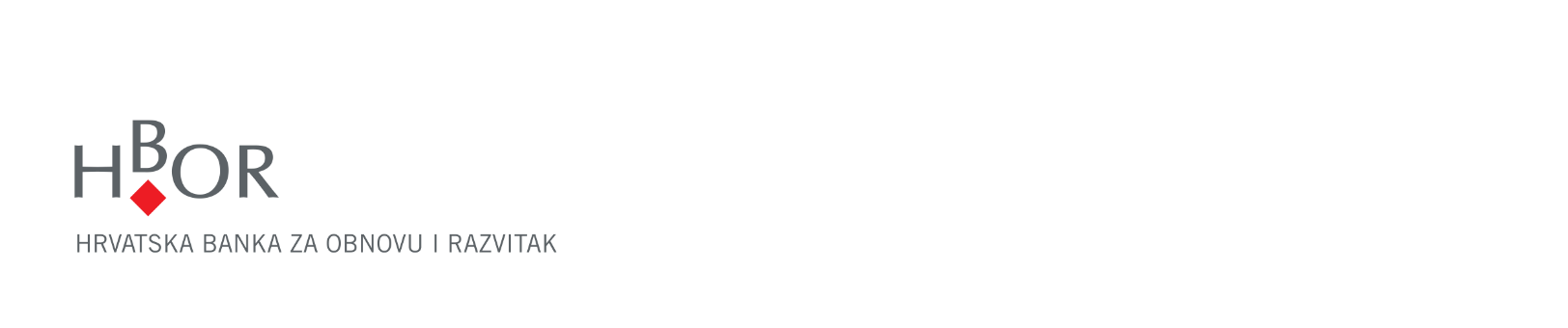 Privitak broj 1:IZJAVA PONUDITELJA O PODATKU KRITERIJA ZA ODABIR NAJNIŽE CIJENE PONUDE - samostalni rad na poslovima upravljanja i kontrole operativnog rizika u kreditnim institucijamaPredmet nabave:  Usluge savjetovanja iz područja ažuriranja internih akata i upravljanja operativnim      rizikom za HBORNaziv ponuditelja:    …..…………………………………………………………………….		         …………………………………………………………………………Sjedište: 	         ….………………………………………………………………………OIB:	            	         …….……………………………………………………………………Izjavljujemo da nositelj/-i izvršenja usluge koji će biti angažiran/-i na izvršenju predmetne usluge ima/-ju iskustvo, kako slijedi: Potpis ovlaštene osobe:________________________U _______________________ dana _____________.Privitak broj 2:IZJAVA PONUDITELJA O PODATKU KRITERIJA ZA ODABIR NAJNIŽE CIJENE PONUDE – broj održanih javnih stručnih specijalističkih seminara na području upravljanja i kontrole operativnog rizika u kreditnim institucijama na temu primjene važeće EU i RH bankarske regulative te u razdoblju od početka Covid krize broj održanih stručnih specijalističkih seminara na području upravljanja i kontrole operativnog rizika u kreditnim institucijama uključujući regulativu koja propisuje implementaciju panedmije Covid-19 pri upravljanju operativnim rizikomPredmet nabave:  Usluge savjetovanja iz područja ažuriranja internih akata i upravljanja operativnim      rizikom za HBORNaziv ponuditelja:      …..……………………………………………………………………. 		            …………………………………………………………………………Sjedište: 	            ….………………………………………………………………………OIB:	             	…….……………………………………………………………………Izjavljujemo da nositelj/-i izvršenja usluge koji će biti angažiran/-i na izvršenju predmetne usluge ima/-ju iskustvo, kako slijedi: Potpis ovlaštene osobe:________________________U _______________________ dana _____________.Privitak broj 3:IZJAVA PONUDITELJA O PODATKU KRITERIJA ZA ODABIR NAJNIŽE CIJENE PONUDE – broj samostalno pruženih savjetodavnih usluga na području upravljanja i kontrole operativnog rizika u kreditnim institucijamaPredmet nabave:  Usluge savjetovanja iz područja ažuriranja internih akata i upravljanja operativnim      rizikom za HBORNaziv ponuditelja:      …..…………………………………………………………………….		            …………………………………………………………………………Sjedište: 	            ….………………………………………………………………………OIB:	             	…….……………………………………………………………………Izjavljujemo da nositelj/-i izvršenja usluge koji će biti angažiran/-i na izvršenju predmetne usluge ima/-ju iskustvo, kako slijedi: Potpis ovlaštene osobe gospodarskog subjekta:________________________U _______________________ dana _____________.R.br.Ime i prezimeUloga u timuGodine rada i naziv kreditne/-ih institucije/-aR.br.Ime i prezimeUloga u timuNaziv seminara, datum održavanja i naziv organizatora seminara R.br.Ime i prezimeUloga u timuOpis pružene usluge, razdoblje pružanja usluge i naziv kreditne institucije 